Analysis of Selected BriefReasons for Selecting BriefWhen I received my Project Brief I looked closely at all three options and was very satisfied with all three. However after sometime I realised my skills were being tuned to brief 1 & brief 3….. After careful consideration………… I decided that brief 3 was more in line with where I could influence more marks from the brief and would also like the chance of being heavily involve in creating a ……. And being able to use this at home once it was finally made……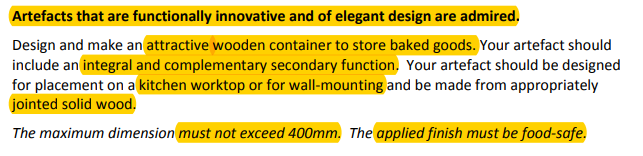 KeywordsFunctionally -Innovative - Elegant - Admired - Attractive - Container - Baked Goods - Integral - Complimentary - Secondary Function - Wall Mounting - Jointed Solid Wood -Exceed –Applied Finish – Food Safe – 